Richmond Avenue Primary and Nursery School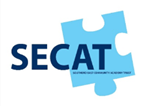 Job detailsJob title: SENCO Salary: Main Pay Range / Unqualified Teachers Pay RangeContract type: Full Time Reporting to: SLT / Head Teacher Main purposeStrategic development of the school's Special Educational Needs (SEN) provision and oversight of the day-to-day operation of that policy with the aim of raising SEN pupil achievement.Duties and responsibilitiesStrategic development of SEN policy and provisionHave a strategic overview of provision for pupils with SEN or a disability across the school, monitoring and reviewing the quality of provisionContribute to school self-evaluation, particularly with respect to provision for pupils with SEN or a disabilityEnsure the SEN policy is put into practice, and that the objectives of this policy are reflected in day to day school practiceMaintain an up-to-date knowledge of national and local initiatives which may affect the school’s policy and practiceEvaluate whether funding is being used effectively, ensuring all LAC / SEND funding is allocated and used for the best needs of the pupilsOperation of the SEN policy and co-ordination of provisionMaintain an accurate SEND register and school wide provision mapProvide guidance to colleagues on teaching pupils with SEN or a disability, and advise on the graduated approach to SEN supportPlan, monitor and support the appropriate provision of interventions for pupils with additional needsBe aware of the provision in the local offer and the schools offer Work with early years providers, other schools, educational psychologists, health and social care professionals, and other external agenciesBe a key point of contact for external agencies and parents regarding pupils with SENDAnalyse assessment data for pupils with SEN or a disability, monitoring impact of additional provisionImplement and lead intervention groups for pupils with SEN, and evaluate their effectivenessSupport for pupils with SEN or a disabilityIdentify a pupil’s SENCo-ordinate provision that meets the pupil’s needs, and monitor its effectivenessSecure relevant services for the pupilEnsure records are maintained and kept up to dateReview the education, health and care plan with parents or carers and the pupilCommunicate regularly with parents or carersEnsure that if the pupil transfers to another school, all relevant information is conveyed to it, and support a smooth transition for the pupilPromote the pupil’s inclusion in the school community and access to the curriculum, facilities and extra-curricular activitiesWork with the designated teacher for looked-after children, where a looked-after pupil has SEN or a disabilityLeadership and managementWork with the SLT and Inclusion team to ensure the school meets its responsibilities under the Equality Act 2010 in terms of reasonable adjustments and access arrangementsImplement agreed school policies and guidelines with regards to Child Protection & Safeguarding, Health and Safety, Teaching & Learning, the Curriculum, Assessment, Inclusion (including SEND, AMA, Looked After, EAL etc.), Equal Opportunities, Specific Subjects, the various Personnel and Management requirements, as well as others determined by the Local Governing Body of Richmond Avenue Primary and Nursery School. Prepare and review information the AC / MAT is required to publishContribute to the school improvement plan and whole-school policyIdentify training needs for staff and ensure implementation of how to meet these needsLead INSET for staffShare procedural information, such as the school’s SEN policyPromote an ethos and culture that supports the school’s SEND policy and promotes good outcomes for pupils with SEN or a disabilityManage teaching assistants working with pupils with SEN or a disabilitySupport in appraisal of LSAs and produce appraisal reportsReview staff performance on an ongoing basisThe SENCO will be required to safeguard and promote the welfare of children and young people, and follow school policies and the staff code of conduct.The duties may be varied to meet changed circumstances in a manner compatible with the post held. Theses duties are reviewed regularly to reflect changes in roles or the national terms and conditions of service. This job description does not form part of the contract of employment. It describes the way the post holder is expected and required to perform and complete their duties set out above. The post requires and an enhanced disclosure by the DBS and other pre-employment checks. Name of member of staff: ________________ Signed: _________________ Name of senior leader undertaking review of job description: ___________________ Signed senior leader: _________________ Position: _________________ Date: _______________________